Doing Business in Waconia, Minnesota 2019 will surely be a year of…. well, we just don’t know, do we?    My philosophy is always that the glass is half full.   I think there are opportunities where some see road blocks, change can be good – even when it’s hard.  I’m speaking in general terms here!    Your Chamber is here to provide support of all kinds and we are so glad to be in business FOR business.   Here’s something we do know - that there are plenty of conversations happening about the potential labor mandate proposals in the 2019 Legislative Session including paid sick and safe leave; paid parental leave; paid family leave; increased minimum wage; scheduling rules as well as changing the legal standard for sexual harassment.As business owners and employees, there is a lot at stake, and mandates can affect how business is done.   I would like to hear from you… what paid sick and safe leave policies do you already have in place?  Do you already offer parental leave?  Paid family leave?  How does a mandated minimum wage increase in different cities within Minnesota affect your business?  Do scheduling rules make sense for your business?  Have you considered what a change in the legal standard for sexual harassment might mean for your business?   If our legislators don’t hear from you, they don’t know.  When your business makes the time to tell your story, it can really make a difference to the entire business community.   Opening day of the 91st Session of the Minnesota Legislature is Tuesday, January 8, 2019.   If you’d like to send an email, below are the addresses for Waconia’s Minnesota State elected officials:Representative Jim Nash District 47A  Rep.Jim.Nash@House.MNSenator Scott Jensen District 47  Sen.Scott.Jensen@Senate.MNSave the date for breakfast:  Friday February 8th   Legislative Breakfast with the Southwest Metro Chamber and our elected officials.  Watch for more details…    Below is the MN Department of Labor & Industry December 2018 Wage and Hour Bulletin in case you haven’t seen it.  We at the Waconia Chamber are excited for another great year in Waconia.  Please know that thanks to you, we are here to help make it so.  Don’t hesitate to contact us with any questions or concerns or ideas that you might have.Cheers!Kellie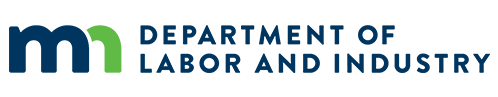 